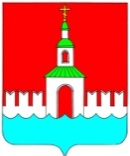 АДМИНИСТРАЦИЯ ЮРЬЕВЕЦКОГО МУНИЦИПАЛЬНОГО РАЙОНАИВАНОВСКОЙ ОБЛАСТИПОСТАНОВЛЕНИЕот   11.05.2016г.   № 144    		             г. ЮрьевецО внесении дополнений в постановление администрации Юрьевецкого муниципального района от 28.03.2016г. №95 «Об утверждении административного регламента предоставления муниципальной услуги «Выдача справок по обращению граждан, проживающих в многоквартирных домах на территории Юрьевецкого городского поселения»В целях приведения нормативного-правового акта в соответствии с действующим законодательством, администрация Юрьевецкого муниципального района: Постановляет:1. Внести в постановление администрации Юрьевецкого муниципального района от 28.03.2016г. №95 «Об утверждении административного регламента предоставления муниципальной услуги «Выдача справок по обращению граждан, проживающих в многоквартирных домах на территории Юрьевецкого городского поселения» (далее Постановление) следующие дополнения:1.1. после слов «Выдача справок по обращению граждан, проживающих в многоквартирных домах на территории Юрьевецкого городского поселения» по тексту добавить слова «и юридических лиц»;1.2. в пункте 1.3 приложения к Постановлению после слов «физические лица» дополнить словами «и юридические лица».   2. Настоящее постановление подлежит обнародованию путем размещения на информационных стендах Юрьевецкого муниципального района, расположенных по следующим адресам: г.Юрьевец. ул.Советская, д.37; г.Юрьевец, ул.Советская, д.97; Юрьевецкий район с.Ёлнать, ул.Сиротина, д.6; Юрьевецкий район с.Соболево, ул.Молодежная, д.4; Юрьевецкий район, д.Михайлово. ул.Советская, д.14а, а также разместить на официальном сайте Администрации Юрьевецкого муниципального района «юрьевец-официальный.рф».3. Контроль за исполнением настоящего постановления возложить на заместителя главы Администрации Юрьевецкого муниципального района Добрягина С.М.Глава Юрьевецкого муниципального района                                                         Ю.И. Тимошенко